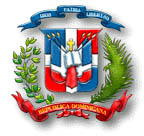 REPUBLICA DOMINICANAMinisterio de Industria, Comercio y MipymesOFICINA NACIONAL DE LA PROPIEDAD INDUSTRIAL “Año del Fomento a las Exportaciones ¨Informes de Programas y Proyectos Enero-Marzo 2018Los archivos publicados en esta sección corresponden a los proyectos realizados durante los años 2015/2016 y  2017. Estos proyectos son de carácter institucional y han sido programados para realizarse periódicamente. En esta sección encontrará los informes de los proyectos “Campamento Verano Innovador” y Competencia de Tecnología Apropiada.